ШКАФ ВЫТЯЖНОЙ ХИМИЧЕСКИЙТумбы ПОДКАТНЫЕ кислотостойкие ШКАФ ВЫТЯЖНОЙ МЕТАЛЛИЧЕСКИЙШКАФ ВЫТЯЖНОЙ ПАНОРАМНЫЙШКАФ ВЫТЯЖНОЙ ДЛЯ МУФЕЛЬНЫХ ПЕЧЕЙТУМБЫ ПОДКАТНЫЕ ДЛЯ ВЫТЯЖНЫХ ШКАФОВЗОНТ ВЫТЯЖНОЙСТОЛ ЛАБОРАТОРНЫЙСТОЛ ЛАБОРАТОРНЫЙ С ПОЛКОЙ	СТОЛ ЛАБОРАТОРНЫЙ С 2-МЯ ПОЛКАМИ СТОЛ ЛАБОРАТОРНЫЙ С ШКАФОМ-НАДСТРОЙКОЙ (ЛДСП) СТОЛ ЛАБОРАТОРНЫЙ С ШКАФОМ-НАДСТРОЙКОЙ (Сталь) СТОЛ ЛАБОРАТОРНЫЙ ХИМИЧЕСКИЙ (С ТЕХ. ПРИСТАВКОЙ)СТОЛ ОСТРОВНОЙ СТОЛ ТИТРОВАЛЬНЫЙ (надстройка – сталь)СТОЛ ТИТРОВАЛЬНЫЙ (надстройка – полипропилен)СТОЛ ТОРЦЕВОЙСТОЛ ЛАБОРАТОРНЫЙ ПЕРЕДВИЖНОЙСТОЛ ЛАБОРАТОРНЫЙ УГЛОВОЙСТОЛ ВЕСОВОЙСТОЛ ВЕСОВОЙ комбинированныйСТОЛ ПИСЬМЕННЫЙ/КОМПЬЮТЕРНЫЙШКАФ ДЛЯ РЕАКТИВОВ КИСЛОТОСТОЙКИЙШКАФ ДЛЯ РЕАКТИВОВШКАФ С ВЫДВИЖНОЙ КОЛОННОЙШКАФ ДЛЯ ЛАБОРАТОРНОЙ ПОСУДЫШКАФ ДЛЯ ПРИБОРОВШКАФ ДЛЯ ДОКУМЕНТОВШКАФ ГАРДЕРОБНЫЙШКАФ ДЛЯ ГАЗОВЫХ БАЛЛОНОВШКАФ НАВЕСНОЙМОЙКА ЛАБОРАТОРНАЯ ХИМИЧЕСКАЯ Корпус, рабочая поверхность и раковина – из полипропилена. Глубина раковины - 300 мм.МОЙКА ЛАБОРАТОРНАЯ МЕТАЛЛИЧЕСКАЯРаковина и рабочая поверхность – коррозионностойкая нерж. сталь AISI 304. Глубина раковины - 250 мм. Корпус – сталь с порошковым покрытием.МОЙКА ЛАБОРАТОРНАЯ Раковина – коррозионностойкая нерж. сталь AISI 304. Глубина раковины - 180 мм. Корпус – ЛДСП.СТОЛ-МОЙКА Раковина – из полипропилена. Размер раковины - 400x400x300 мм.Опционально возможна установка раковин из нерж. стали или монолитной керамики.СТОЛ-МОЙКА ТОРЦЕВАЯРаковина – из полипропилена. Размер раковины - 400x400x300 мм.Опционально возможна установка раковин из нерж. стали или монолитной керамики.ТУМБЫ ВСТРАИВАЕМЫЕ (с дверками) высота 900ТУМБЫ ВСТРАИВАЕМЫЕ (с дверками) высота 770ТУМБЫ ВСТРАИВАЕМЫЕ (с дверками и ящиком) высота 900ТУМБЫ ВСТРАИВАЕМЫЕ (с дверками и ящиком) высота 770ТУМБЫ ВСТРАИВАЕМЫЕ (с 3 ящиками) высота 900ТУМБЫ ВСТРАИВАЕМЫЕ (с 3 ящиками) высота 770ТУМБЫ ВСТРАИВАЕМЫЕ (с 4 ящиками) высота 900ТУМБЫ ПОДВЕСНЫЕ (с дверками) высота 900ТУМБЫ ПОДВЕСНЫЕ (с дверками) высота 770ТУМБЫ ПОДВЕСНЫЕ (с дверками и ящиком) высота 900ТУМБЫ ПОДВЕСНЫЕ (с 3 ящиками) высота 900ТУМБЫ ПОДВЕСНЫЕ (с 3 ящиками) высота 770 ТУМБЫ ПОДКАТНЫЕ ЯЩИКИ ПОДВЕСНЫЕДОПОЛНИТЕЛЬНАЯ КОМПЛЕКТАЦИЯ К ЛАБОРАТОРНОЙ МЕБЕЛИСТУЛЬЯ ЛАБОРАТОРНЫЕТАБУРЕТЫ ЛАБОРАТОРНЫЕДОПОЛНИТЕЛЬНАЯ КОМПЛЕКТАЦИЯ ДЛЯ ТАБУРЕТОВ И СТУЛЬЕВСТЕЛЛАЖИ МЕТАЛЛИЧЕСКИЕ (с регулируемыми по высоте полками)СТЕЛЛАЖИ МЕТАЛЛИЧЕСКИЕ (с регулируемыми по высоте полками и ограничителями)ШКАФ ВЫТЯЖНОЙ ДЕМОНСТРАЦИОННЫЙСТОЛ ЛАБОРАТОРНЫЙ ДЕМОНСТРАЦИОННЫЙСТОЛ ЛАБОРАТОРНЫЙ ПРЕПОДАВАТЕЛЯСТОЛ ЛАБОРАТОРНЫЙ УЧАЩЕГОСЯСТОЛ УЧАЩЕГОСЯШКАФ ДЛЯ РАЗДЕВАЛОК ОДНОСЕКЦИОННЫЙШКАФ ДЛЯ РАЗДЕВАЛОК ДВУХСЕКЦИОННЫЙШКАФ ДЛЯ РАЗДЕВАЛОК ОДНОСЕКЦИОННЫЙ СО СКАМЕЙКОЙШКАФ ДЛЯ ХРАНЕНИЯ ЧЕТЫРЕХСЕКЦИОННЫЙСКАМЬЯДОПОЛНИТЕЛЬНАЯ КОМПЛЕКТАЦИЯ ДЛЯ ГАРДЕРОБНЫХ ШКАФОВ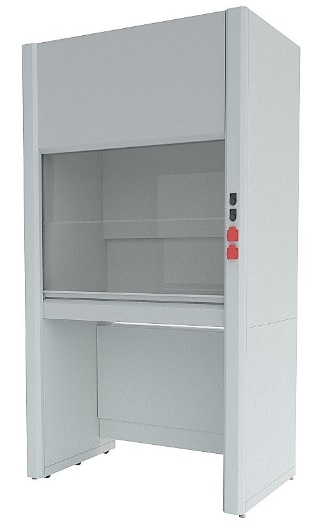 МодельРазмеры(ШхГхВ), ммМатериалы столешницМатериалы столешницМатериалы столешницМодельРазмеры(ШхГхВ), ммПолипропиленGranTecLab HPLЛК-900 ШВП960х765х2300157 340162 820166 660ЛК-1200 ШВП1260х765х2300177 390182 430186 600ЛК-1500 ШВП1560х765х2300201 530205 960209 020ЛК-1800 ШВП1860х765х2300229 770234 920239 310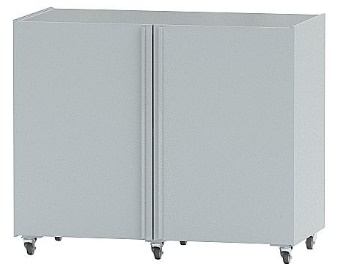 МодельРазмеры(ШхГхВ), ммОПИСАНИЕЦЕНА, руб. с НДСЛК-750 ТПД-В675х520х8761 отделение с полкой, две распашных дверки38 600ЛК-900 ТПД-В755х520х8761 отделение с полкой, две распашных дверки42 440ЛК-900/2 ТПД-В825х520х8761 отделение с полкой, две распашных дверки45 660ЛК-1200 ТПД-В1055х520х8761 отделение с полкой, две распашных дверки49 050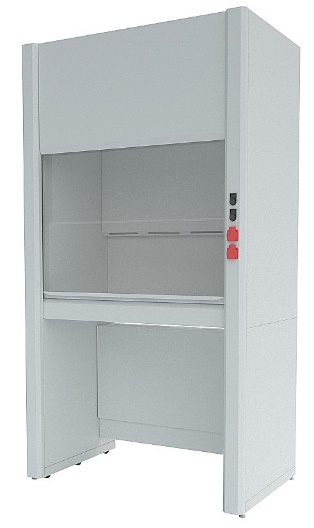 МодельРазмеры(ШхГхВ), ммМатериалы столешницМатериалы столешницМатериалы столешницМодельРазмеры(ШхГхВ), ммGranTecLab HPLНерж. стальЛК-900 ШВ-МЕТ960х765х2300122 550126 880130 310ЛК-1200 ШВ-МЕТ1260х765х2300139 620144 680149 800ЛК-1500 ШВ-МЕТ1560х765х2300159 450166 570170 170ЛК-1800 ШВ-МЕТ1860х765х2300177 680185 370188 370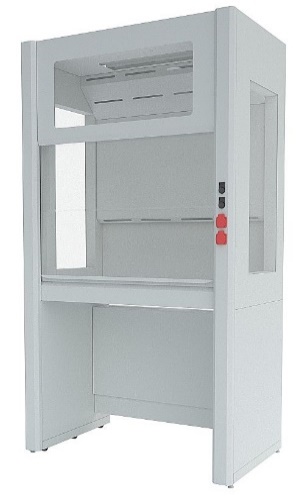 МодельРазмеры(ШхГхВ), ммМатериалы столешницМатериалы столешницМатериалы столешницМодельРазмеры(ШхГхВ), ммGranTecLab HPLНерж. стальЛК-900 ШВД960х765х2300129 670133 870137 170ЛК-1200 ШВД1260х765х2300148 640154 290158 920ЛК-1500 ШВД1560х765х2300170 400177 990181 380ЛК-1800 ШВД1860х765х2300191 340198 900202 050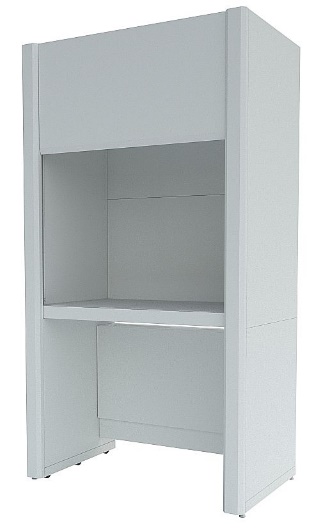 МодельРазмеры(ШхГхВ), ммРазмеры раб. камеры, (ДхШхВ), ммРабочая поверхность – GranTecРабочая поверхность – GranTecМодельРазмеры(ШхГхВ), ммРазмеры раб. камеры, (ДхШхВ), ммБез защитного экрана С защитным экраномЛК-900 ШВМ960х765х2300800х650х125081 260122 550ЛК-1200 ШВМ1260х765х23001100х650х125093 920139 620ЛК-1500 ШВМ1560х765х23001400х650х1250106 700159 450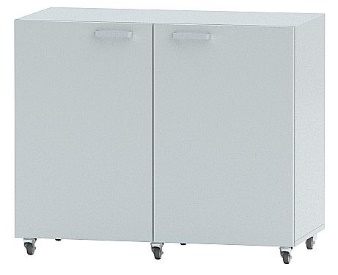 МодельРазмеры(ШхГхВ), ммОПИСАНИЕЦЕНА, руб. с НДСЛК-750 ТПД-В675х520х8761 отделение с полкой, две распашных дверки20 320ЛК-900 ТПД-В755х520х8761 отделение с полкой, две распашных дверки22 470ЛК-900/2 ТПД-В825х520х8761 отделение с полкой, две распашных дверки23 610ЛК-1200 ТПД-В1055х520х8761 отделение с полкой, две распашных дверки26 740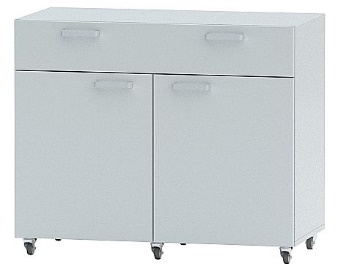 ЛК-750 ТПД-В675х520х8761 отделение с полкой, две распашных дверки, 1 ящик23 590ЛК-900 ТПД-В755х520х8761 отделение с полкой, две распашных дверки, 1 ящик26 120ЛК-900/2 ТПД-В825х520х8761 отделение с полкой, две распашных дверки, 1 ящик27 050ЛК-1200 ТПД-В1055х520х8761 отделение с полкой, две распашных дверки, 1 ящик32 750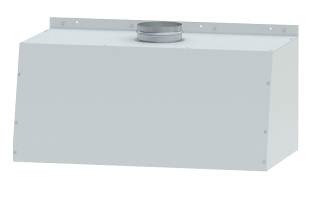 МодельРазмеры(ШхГхВ), ммОписаниеЦенаЛК-600 ЗВН600х500х440Материал корпуса – сталь с полимерным покрытием. Крепится к стене.13 200ЛК-900 ЗВН900х500х440Материал корпуса – сталь с полимерным покрытием. Крепится к стене.15 560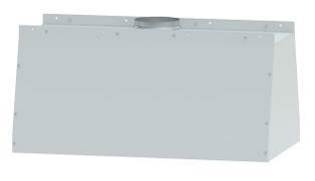 ЛК-600 ЗВП600х500х440Материал корпуса – сталь с полимерным покрытием. Крепится к потолку.14 230ЛК-900 ЗВП900х500х440Материал корпуса – сталь с полимерным покрытием. Крепится к потолку.17 670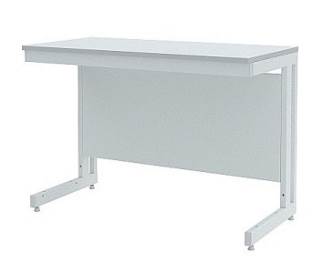 МодельРазмеры(ШхГхВ), ммМатериалы столешницМатериалы столешницМатериалы столешницМатериалы столешницМатериалы столешницМодельРазмеры(ШхГхВ), ммCPLКерамикаGranTecLab HPLНерж. стальЛК-600 СЛ600х600х770600х600х90017 35018 95024 34025 49027 290ЛК-900 СЛ900х600х770900х600х90020 80022 33029 75031 22034 740ЛК-1200 СЛ1200х600х7701200х600х90023 88026 44035 81037 49039 640ЛК-1500 СЛ1500х600х7701500х600х90027 06030 15042 15044 33046 980ЛК-1800 СЛ1800х600х7701800х600х90029 96032 92047 93050 33053 500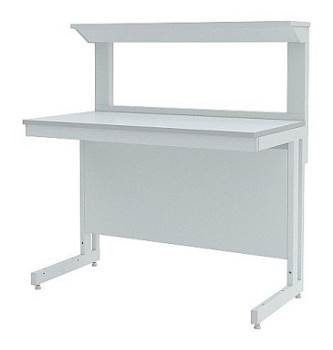 МодельРазмеры(ШхГхВ), ммМатериалы столешницМатериалы столешницМатериалы столешницМатериалы столешницМатериалы столешницМодельРазмеры(ШхГхВ), ммCPLКерамикаGranTecLab HPLНерж. стальЛК-900 СМ900х650х1225/770900x650x1355/90029 35030 88038 30039 77043 290ЛК-1200 СМ1200х650х1225/7701200x650x1355/90034 61037 17046 54048 22050 370ЛК-1500 СМ1500х650х1225/7701500x650x1355/90040 98044 07056 07058 25060 900ЛК-1800 СМ1800х650х1225/7701800x650x1355/90046 06049 02064 03066 43069 600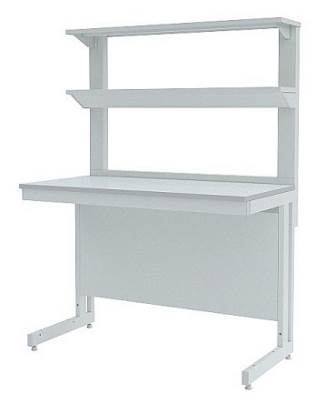 МодельРазмеры(ШхГхВ), ммМатериалы столешницМатериалы столешницМатериалы столешницМатериалы столешницМатериалы столешницМодельРазмеры(ШхГхВ), ммCPLКерамикаGranTecLab HPLНерж. стальЛК-900 СП900х650х1650/770900x650x1780/90033 22034 75042 17043 64047 160ЛК-1200 СП1200х650х1650/7701200x650x1780/90039 51042 07051 44053 12055 270ЛК-1500 СП1500х650х1650/7701500x650x1780/90045 69048 78060 78062 96065 610ЛК-1800 СП1800х650х1650/7701800x650x1780/90051 78054 74069 75072 15075 320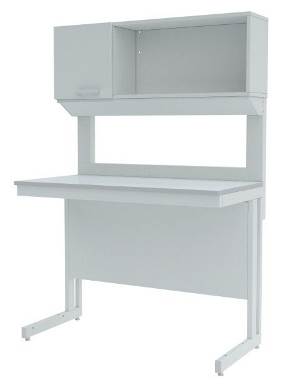 МодельРазмеры(ШхГхВ), ммМатериалы столешницМатериалы столешницМатериалы столешницМатериалы столешницМатериалы столешницМодельРазмеры(ШхГхВ), ммCPLКерамикаGranTecLab HPLНерж. стальЛК-900 СН900х650х1650/770900x650x1780/90035 27036 80044 22045 69049 210ЛК-1200 СН1200х650х1650/7701200x650x1780/90040 98043 54052 91054 59056 740ЛК-1500 СН1500х650х1650/7701500x650x1780/90049 09052 18064 18066 36069 010ЛК-1800 СН1800х650х1650/7701800x650x1780/90054 94057 90072 91075 31078 480МодельРазмеры(ШхГхВ), ммМатериалы столешницМатериалы столешницМатериалы столешницМатериалы столешницМатериалы столешницМодельРазмеры(ШхГхВ), ммCPLКерамикаGranTecLab HPLНерж. стальЛК-900 СН900х650х1650/770900x650x1780/90043 57045 10052 52053 99057 510ЛК-1200 СН1200х650х1650/7701200x650x1780/90052 89055 45064 82066 50068 650ЛК-1500 СН1500х650х1650/7701500x650x1780/90063 17066 26078 26080 44083 090ЛК-1800 СН1800х650х1650/7701800x650x1780/90073 02075 98090 99093 39096 560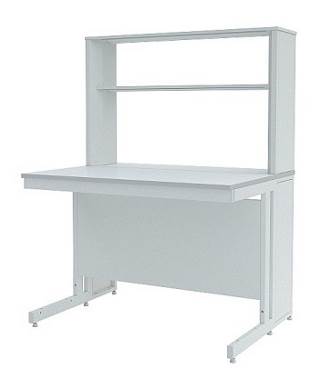 МодельРазмеры(ШхГхВ), ммМатериалы столешницМатериалы столешницМатериалы столешницМатериалы столешницМодельРазмеры(ШхГхВ), ммCPLКерамикаGranTecLab HPLЛК-900 СПТ900x900х1650/770900x900x1780/90046 75049 11060 61062 760ЛК-1200 СПТ1200x900х1650/7701200x900x1780/90052 58055 88069 00072 470ЛК-1500 СПТ1500x900х1650/7701500x900x1780/90058 46062 89078 40081 690ЛК-1800 СПТ1800x900х1650/7701800x900x1780/90065 42069 60088 54092 170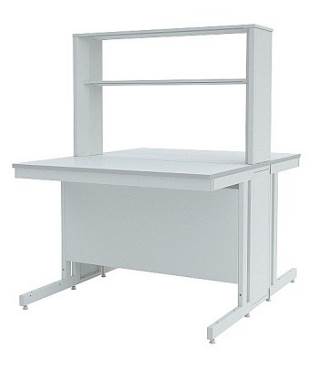 МодельРазмеры(ШхГхВ), ммМатериалы столешницМатериалы столешницМатериалы столешницМатериалы столешницМодельРазмеры(ШхГхВ), ммCPLКерамикаGranTecLab HPLЛК-900 СО900x1500х1650/770900x1500x1780/90067 55071 44090 36093 980ЛК-1200 СО1200x1500х1650/7701200x1500x1780/90076 46082 320104 810109 960ЛК-1500 СО1500x1500х1650/7701500x1500x1780/90085 52093 040120 550126 020ЛК-1800 СО1800x1500х1650/7701800x1500x1780/90095 380102 520136 470142 500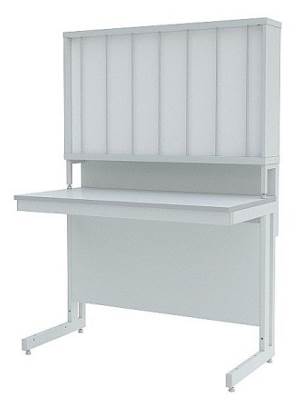 МодельРазмеры(ШхГхВ), ммМатериалы столешницМатериалы столешницМатериалы столешницМатериалы столешницМатериалы столешницМодельРазмеры(ШхГхВ), ммCPLКерамикаGranTecLab HPLНерж. стальЛК-900 СТ900x650х1650/770900x650x1780/90051 30052 83060 25061 72065 240ЛК-1200 СТ1200x650х1650/7701200x650x1780/90061 39063 95073 32075 00077 150ЛК-1500 СТ1500x650х1650/7701500x650x1780/90070 48073 57085 57087 75090 400ЛК-1800 СТ1800x650х1650/7701800x650x1780/90078 83081 79096 80099 200102 370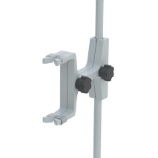 Лапка для крепления бюреток (полипропилен) – 1 040 руб.Лапка для крепления бюреток (полипропилен) – 1 040 руб.Лапка для крепления бюреток (полипропилен) – 1 040 руб.Лапка для крепления бюреток (полипропилен) – 1 040 руб.Лапка для крепления бюреток (полипропилен) – 1 040 руб.Лапка для крепления бюреток (полипропилен) – 1 040 руб.Лапка для крепления бюреток (полипропилен) – 1 040 руб.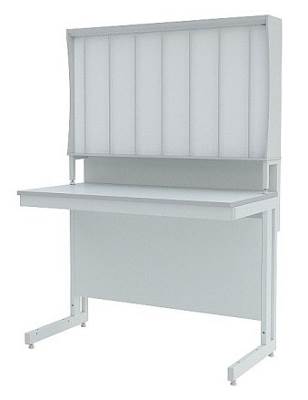 МодельРазмеры(ШхГхВ), ммМатериалы столешницМатериалы столешницМатериалы столешницМатериалы столешницМатериалы столешницМодельРазмеры(ШхГхВ), ммCPLКерамикаGranTecLab HPLНерж. стальЛК-900 СТ900x650х1650/770900x650x1780/90053 30054 83062 25063 72067 240ЛК-1200 СТ1200x650х1650/7701200x650x1780/90063 39065 95075 32077 00079 150ЛК-1500 СТ1500x650х1650/7701500x650x1780/90073 70076 79088 79090 97093 620ЛК-1800 СТ1800x650х1650/7701800x650x1780/90083 97086 930101 940104 340107 510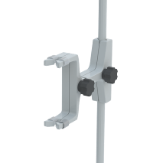 Лапка для крепления бюреток (полипропилен) – 1 040 руб.Лапка для крепления бюреток (полипропилен) – 1 040 руб.Лапка для крепления бюреток (полипропилен) – 1 040 руб.Лапка для крепления бюреток (полипропилен) – 1 040 руб.Лапка для крепления бюреток (полипропилен) – 1 040 руб.Лапка для крепления бюреток (полипропилен) – 1 040 руб.Лапка для крепления бюреток (полипропилен) – 1 040 руб.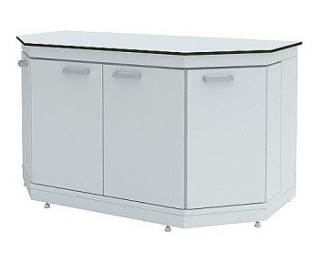 МодельРазмеры(ШхГхВ), ммМатериалы столешницМатериалы столешницМатериалы столешницМодельРазмеры(ШхГхВ), ммКерамикаGranTecLab HPLЛК-1500 СМС-Д (корпус - ЛДСП)1500x750x90052 65065 85068 240ЛК-1500 СМС-Д (корпус - сталь)1500x750x90065 95079 15081 540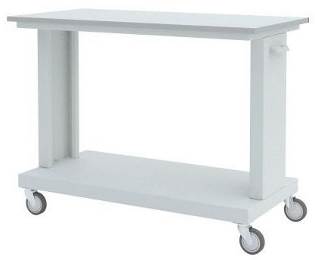 МодельРазмеры(ШхГхВ), ммМатериалы столешницМатериалы столешницМатериалы столешницМатериалы столешницМодельРазмеры(ШхГхВ), ммCPLКерамикаGranTecLab HPLЛК-600 СЛП600х600х770600х600х90018 89019 35023 87024 930ЛК-900 СЛП900х600х770900х600х90022 05022 53031 00032 030ЛК-1200 СЛП1200х600х7701200х600х90026 54027 65038 47039 410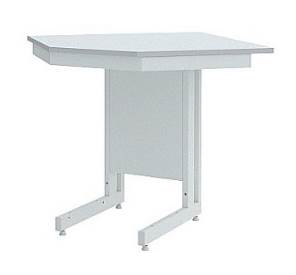 МодельРазмеры(ШхГхВ), ммМатериалы столешницМатериалы столешницМатериалы столешницМатериалы столешницМодельРазмеры(ШхГхВ), ммCPLКерамикаGranTecLab HPLЛК-900/600 УСК900х600/600х770900х600/600х90025 40028 06046 85040 280ЛК-950/650 УСК950х650/650х770950х650/650х90025 40028 06046 85040 280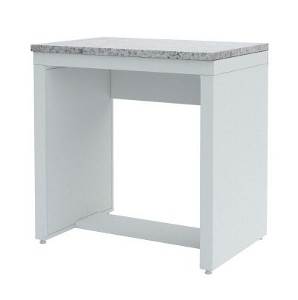 МодельРазмеры(ШхГхВ), ммМатериалы столешницМодельРазмеры(ШхГхВ), ммГранитЛК-600 СВ600x400х770600x400x90028 610ЛК-600 СВ600x600х770600x600x90037 300ЛК-900 СВ900x600х770900x600x90047 940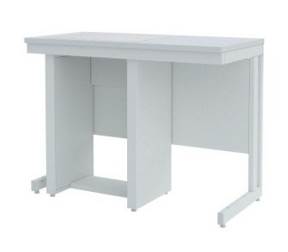 МодельРазмеры(ШхГхВ), ммМатериалы столешницМатериалы столешницМодельРазмеры(ШхГхВ), ммГранит/CPLГранит/Lab HPLЛК-1200 СВ1200х600х7701200x600x90053 59062 950ЛК-1500 СВ1500х600х7701500x600x90056 73070 230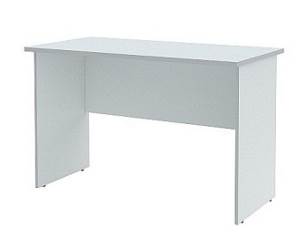 МодельРазмеры(ШхГхВ), ммМатериал столешницы - ЛДСПЛК-1200 С1200х600х7705 970ЛК-1500 С1500х600х7706 690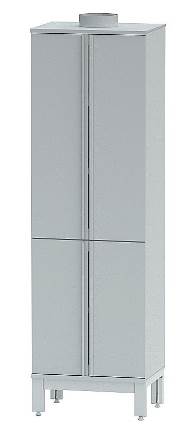 МодельРазмеры(ШхГхВ), ммМатериал корпуса – полипропиленЛК-600 ШРП600х450х200072 670ЛК-600 ШРП                  (с 2-мя ящиками)600х450х200086 870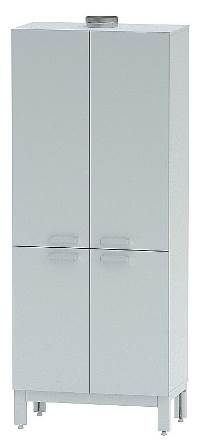 МодельРазмеры(ШхГхВ), ммМатериалы корпусаМатериалы корпусаМодельРазмеры(ШхГхВ), ммЛДСПСтальЛК-400 ШР400х450х200016 38030 360ЛК-600 ШР600х450х200021 21040 030ЛК-800 ШР800х450х200024 71045 890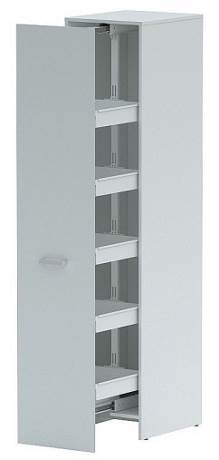 МодельРазмеры(ШхГхВ), ммМатериалы корпусаМатериалы корпусаМодельРазмеры(ШхГхВ), ммЛДСПСтальЛК-450 ШР450х550х200046 56071 880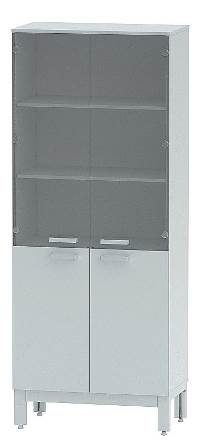 МодельРазмеры(ШхГхВ), ммМатериалы корпусаМатериалы корпусаМодельРазмеры(ШхГхВ), ммЛДСПСтальЛК-400 ШЛП400х450х200026 92034 600ЛК-800 ШЛП800х450х200040 67049 530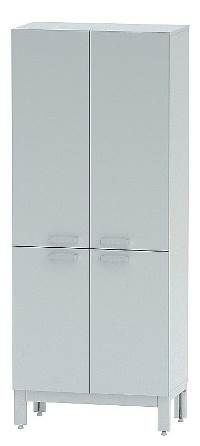 МодельРазмеры(ШхГхВ), ммМатериалы корпусаМатериалы корпусаМодельРазмеры(ШхГхВ), ммЛДСПСтальЛК-400 ШП400х450х200014 96029 010ЛК-600 ШП600х450х200018 98038 730ЛК-800 ШП800х450х200021 12044 780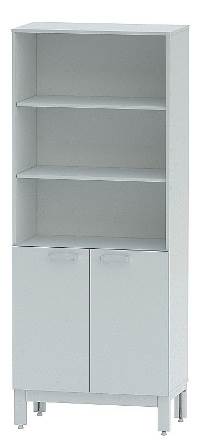 МодельРазмеры(ШхГхВ), ммМатериалы корпусаМатериалы корпусаМодельРазмеры(ШхГхВ), ммЛДСПСтальЛК-400 ШДО400х450х200013 77027 330ЛК-800 ШДО800х450х200019 60038 060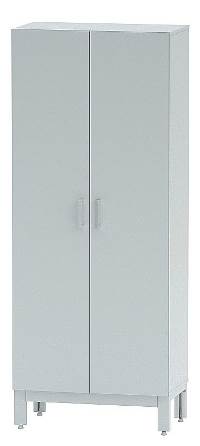 МодельРазмеры(ШхГхВ), ммМатериалы корпусаМатериалы корпусаМодельРазмеры(ШхГхВ), ммЛДСПСтальЛК-400 ШГ400х450х200014 27028 510ЛК-600 ШГ600х450х200017 69034 500ЛК-800 ШГ800х450х200023 06044 970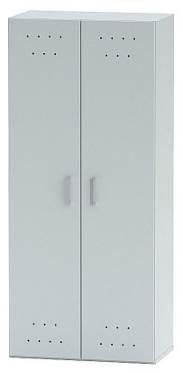 МодельРазмеры(ШхГхВ), ммМатериал корпусаМодельРазмеры(ШхГхВ), ммСтальЛК-400 ШБ400х450х180024 940ЛК-800 ШБ800х450х180045 000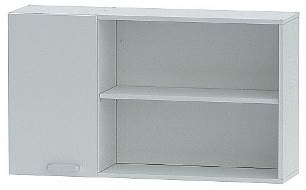 МодельРазмеры(ШхГхВ), ммМатериалы корпусаМатериалы корпусаМодельРазмеры(ШхГхВ), ммЛДСПСтальЛК-900 ШН900х340х7006 25015 190ЛК-1200 ШН1200х340х7008 25018 560ЛК-1500 ШН1500х340х70011 28021 570ЛК-1800 ШН1800х340х70013 45026 160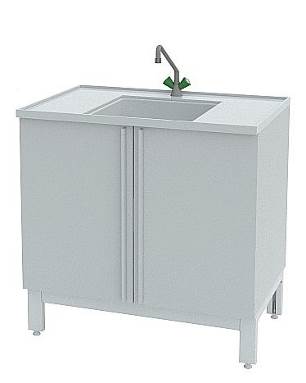 МодельРазмеры(ШхГхВ), ммКоличество раковин / смесителейМатериал корпуса - полипропиленЛК-600 СМС-ПВ600х600х9001 / 168 250ЛК-900 СМС-ПВ900х600х9001 / 179 420ЛК-1200 СМС-ПВ1200х600х9001 / 190 980ЛК-1200 СМС-ПВ1200х600х9002 / 1101 890ЛК-1500 СМС-ПВ1500х600х9001 / 1102 130ЛК-1500 СМС-ПВ1500х600х9002 / 1113 030Доп. химический смеситель (для моек с двумя раковинами)Доп. химический смеситель (для моек с двумя раковинами)Доп. химический смеситель (для моек с двумя раковинами)21 590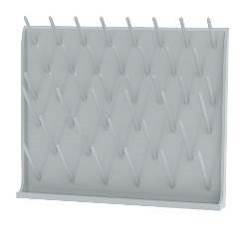 Сушильный стеллаж (крепление к мойке)600х500/85040 штырей D=10 мм, 16 180Сушильный стеллаж (настенный)600х50040 штырей D=10 мм12 050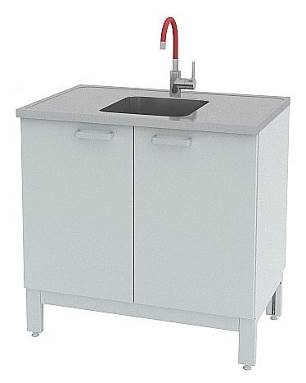 МодельРазмеры(ШхГхВ), ммКоличество раковин / смесителейМатериал корпуса - СтальЛК-600 СМС-Г600х600х9001 / 165 400ЛК-900 СМС-Г900х600х9001 / 171 930ЛК-1200 СМС-Г1200х600х9001 / 177 300ЛК-1200 СМС-Г1200х600х9002 / 199 860ЛК-1500 СМС-Г1500х600х9001 / 188 330ЛК-1500 СМС-Г1500х600х9002 / 1111 290Доп. смеситель (для моек с двумя раковинами)Доп. смеситель (для моек с двумя раковинами)Доп. смеситель (для моек с двумя раковинами)11 160Сушильный стеллаж (крепление к мойке)600х500/85040 штырей D=10 мм, крепление - сталь16 180Сушильный стеллаж (настенный)600х50040 штырей D=10 мм12 050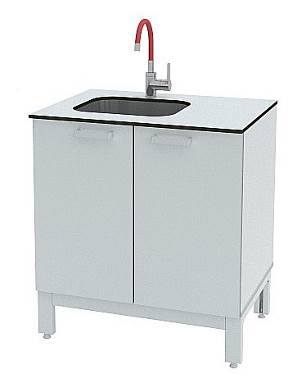 МодельРазмеры(ШхГхВ), ммКоличество раковин / смесителейМатериал корпуса - ЛДСПЛК-600 СМС600х600х9001 / 144 890ЛК-900 СМС900х600х9001 / 151 570ЛК-1200 СМС1200х600х9001/ 158 470ЛК-1200 СМС1200х600х9002 / 180 270ЛК-1500 СМС1500х600х9001/ 165 270ЛК-1500 СМС1500х600х9002 / 184 740Сушильный стеллаж (крепление к мойке)600х500/85040 штырей D=10 мм, крепление - сталь16 180Сушильный стеллаж (настенный)600х50040 штырей D=10 мм12 050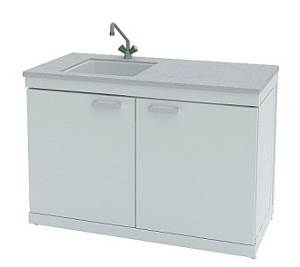 МодельРазмеры(ШхГхВ), ммМатериалы столешницМатериалы столешницМатериалы столешницМодельРазмеры(ШхГхВ), ммGranTecLab HPLПолипропиленЛК-900 СМС-Д (корпус - ЛДСП)900x600x90081 33082 800-ЛК-900 СМС-Д (корпус - сталь)900x600x90088 88090 350-ЛК-900 СМС-Д (корпус - полипропилен)900x600x900102 370103 840100 720ЛК-1200 СМС-Д (корпус - ЛДСП)1200x600x90094 50096 180-ЛК-1200 СМС-Д (корпус - сталь)1200x600x900106 280107 960-ЛК-1200 СМС-Д (корпус - полипропилен)1200x600x900122 800124 480120 730ЛК-1500 СМС-Д (корпус - ЛДСП)1500x600x900102 800104 980-ЛК-1500 СМС-Д (корпус - сталь)1500x600x900116 100118 280-ЛК-1500 СМС-Д (корпус - полипропилен)1500x600x900137 310139 490135 060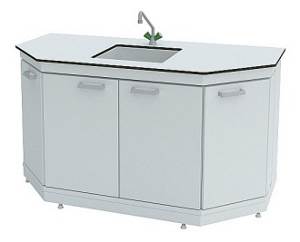 МодельРазмеры(ШхГхВ), ммМатериалы столешницМатериалы столешницМатериалы столешницМодельРазмеры(ШхГхВ), ммGranTecLab HPLПолипропиленЛК-1500 СМС-Д (корпус - ЛДСП)1500x750x900108 960111 360-ЛК-1500 СМС-Д(корпус - сталь)1500x750x900123 590125 990-ЛК-1500 СМС-Д(корпус - полипропилен)1500x750x900146 920149 320144 450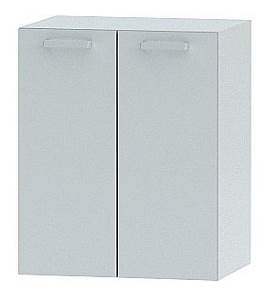 МодельРазмеры(ШхГхВ), ммОПИСАНИЕМатериалы корпусаМатериалы корпусаМодельРазмеры(ШхГхВ), ммОПИСАНИЕЛДСПСтальЛК-400 ТД-В400х440х7381 отделение с полкой, 1 дверь8 32014 200ЛК-450 ТД-В450х440х7381 отделение с полкой, 1 дверь8 44014 830ЛК-600 ТД-В600х440х7381 отделение с полкой, 2 двери10 08018 010ЛК-750 ТД-В750х440х7381 отделение с полкой, 2 двери12 07021 390ЛК-900 ТД-В900х440х7381 отделение с полкой, 2 двери12 97023 640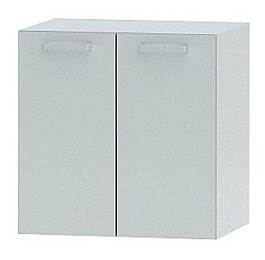 МодельРазмеры(ШхГхВ), ммОПИСАНИЕМатериалы корпусаМатериалы корпусаМодельРазмеры(ШхГхВ), ммОПИСАНИЕЛДСПСтальЛК-400 ТД-В400х440х6081 отделение с полкой, 1 дверь7 92013 810ЛК-450 ТД-В450х440х6081 отделение с полкой, 1 дверь8 21014 430ЛК-600 ТД-В600х440х6081 отделение с полкой, 2 двери9 92017 510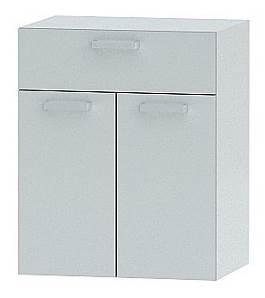 МодельРазмеры(ШхГхВ), ммОПИСАНИЕМатериалы корпусаМатериалы корпусаМодельРазмеры(ШхГхВ), ммОПИСАНИЕЛДСПСтальЛК-400 ТД-В с ящиком400х440х7381 отделение с полкой, 1 дверь, 1 ящик10 03017 510ЛК-450 ТД-В с ящиком450х440х7381 отделение с полкой, 1 дверь, 1 ящик10 23018 110ЛК-600 ТД-В с ящиком600х440х7381 отделение с полкой, 2 двери, 1 ящик13 14021 320ЛК-750 ТД-В с ящиком750х440х7381 отделение с полкой, 2 двери, 1 ящик14 66024 280ЛК-900 ТД-В с ящиком900х440х7381 отделение с полкой, 2 двери, 1 ящик15 85026 650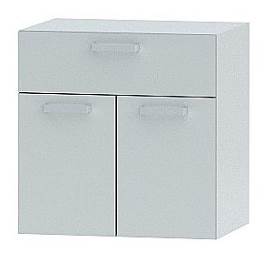 МодельРазмеры(ШхГхВ), ммОПИСАНИЕМатериалы корпусаМатериалы корпусаМодельРазмеры(ШхГхВ), ммОПИСАНИЕЛДСПСтальЛК-400 ТД-Вс ящиком400х440х6081 отделение с полкой, 1 дверь, 1 ящик9 56017 020ЛК-450 ТД-Вс ящиком450х440х6081 отделение с полкой, 1 дверь, 1 ящик9 83019 040ЛК-600 ТД-Вс ящиком600х440х6081 отделение с полкой, 2 двери, 1 ящик12 65021 090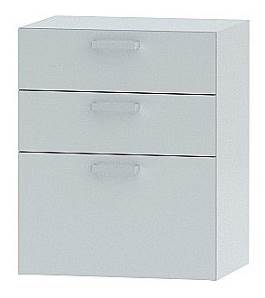 МодельРазмеры(ШхГхВ), ммОПИСАНИЕМатериалы корпусаМатериалы корпусаМодельРазмеры(ШхГхВ), ммОПИСАНИЕЛДСПСтальЛК-400 ТЯ-В400х440х7383 ящика13 47022 030ЛК-450 ТЯ-В450х440х7383 ящика13 31022 110ЛК-600 ТЯ-В600х440х7383 ящика17 71026 200ЛК-750 ТЯ-В750х440х7383 ящика19 54028 380ЛК-900 ТЯ-В900х440х7383 ящика21 33032 620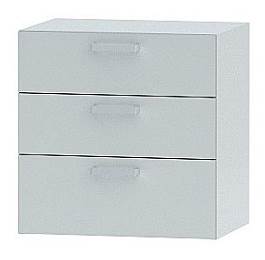 МодельРазмеры(ШхГхВ), ммОПИСАНИЕМатериалы корпусаМатериалы корпусаМодельРазмеры(ШхГхВ), ммОПИСАНИЕЛДСПСтальЛК-400 ТЯ-В400х440х6083 ящика12 24021 440ЛК-450 ТЯ-В450х440х6083 ящика12 60021 980ЛК-600 ТЯ-В600х440х6083 ящика15 88025 290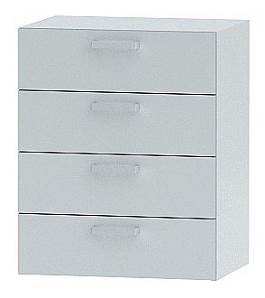 МодельРазмеры(ШхГхВ), ммОПИСАНИЕМатериалы корпусаМатериалы корпусаМодельРазмеры(ШхГхВ), ммОПИСАНИЕЛДСПСтальЛК-400 ТЯ-В400х440х7384 ящика14 01023 660ЛК-450 ТЯ-В450х440х7384 ящика14 51024 530ЛК-600 ТЯ-В600х440х7384 ящика18 93029 320ЛК-750 ТЯ-В750х440х7384 ящика21 04031 480ЛК-900 ТЯ-В900х440х7384 ящика22 72034 710МодельРазмеры(ШхГхВ), ммОПИСАНИЕМатериалы корпусаМатериалы корпусаМодельРазмеры(ШхГхВ), ммОПИСАНИЕЛДСПСтальЛК-400 ТД400х470х6081 отделение с полкой, 1 дверь7 80012 560ЛК-450 ТД450х470х6081 отделение с полкой, 1 дверь8 17013 300ЛК-600 ТД600х470х6081 отделение с полкой, 2 двери9 66016 460ЛК-750 ТД750х470х6081 отделение с полкой, 2 двери10 74018 420ЛК-900 ТД900х470х6081 отделение с полкой, 2 двери11 48020 180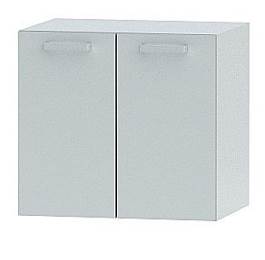 МодельРазмеры(ШхГхВ), ммОПИСАНИЕМатериалы корпусаМатериалы корпусаМодельРазмеры(ШхГхВ), ммОПИСАНИЕЛДСПСтальЛК-400 ТД400х470х5531 отделение с полкой, 1 дверь7 58012 210ЛК-450 ТД450х470х5531 отделение с полкой, 1 дверь7 94012 930ЛК-600 ТД600х470х5531 отделение с полкой, 2 двери9 39016 000МодельРазмеры(ШхГхВ), ммОПИСАНИЕМатериалы корпусаМатериалы корпусаМодельРазмеры(ШхГхВ), ммОПИСАНИЕЛДСПСтальЛК-400 ТДс ящиком400х470х6081 отделение с полкой, 1 дверь, 1 ящик9 14016 080ЛК-450 ТДс ящиком450х470х6081 отделение с полкой, 1 дверь, 1 ящик9 45016 740ЛК-600 ТДс ящиком600х470х6081 отделение с полкой, 2 двери, 1 ящик12 35019 070ЛК-750 ТДс ящиком750х470х6081 отделение с полкой, 2 двери, 1 ящик13 41021 160ЛК-900 ТДс ящиком900х470х6081 отделение с полкой, 2 двери, 1 ящик14 40023 760МодельРазмеры(ШхГхВ), ммОПИСАНИЕМатериалы корпусаМатериалы корпусаМодельРазмеры(ШхГхВ), ммОПИСАНИЕЛДСПСтальЛК-400 ТЯ400х470х6083 ящика11 17017 620ЛК-450 ТЯ450х470х6083 ящика11 90018 170ЛК-600 ТЯ600х470х6083 ящика15 90025 330ЛК-750 ТЯ750х470х6083 ящика17 22027 260ЛК-900 ТЯ900х470х6083 ящика18 20029 600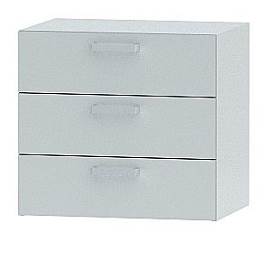 МодельРазмеры(ШхГхВ), ммОПИСАНИЕМатериалы корпусаМатериалы корпусаМодельРазмеры(ШхГхВ), ммОПИСАНИЕЛДСПСтальЛК-400 ТЯ400х470х5533 ящика10 79017 130ЛК-450 ТЯ450х470х5533 ящика11 22017 660ЛК-600 ТЯ600х470х5533 ящика15 46024 630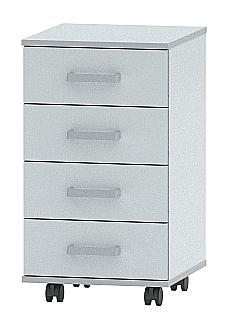 МодельРазмеры(ШхГхВ), ммОПИСАНИЕМатериалы корпусаМатериалы корпусаМодельРазмеры(ШхГхВ), ммОПИСАНИЕЛДСПСтальЛК-400 ТПД400х440х673Распашная дверь, 1 полка. Для столов высотой 770 мм.7 99013 550ЛК-400 ТПД-В400х440х803Распашная дверь, 1 полка. Для столов высотой 900 мм.7 67014 460ЛК-400 ТПЯ  (с 3-мя ящиками)400х440х6733 выдвижных ящика. Для столов высотой 770 мм.12 45019 710ЛК-400 ТПЯ-В  (с 3-мя ящиками)400х440х8033 выдвижных ящика. Для столов высотой 900 мм.13 58021 590ЛК-400 ТПЯ-В(с 4-мя ящиками)400х440х8034 выдвижных ящика. Для столов высотой 900 мм.15 87024 120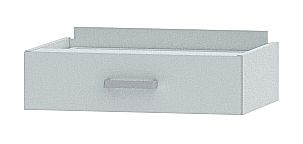 МодельРазмеры(ШхГхВ), ммОПИСАНИЕМатериалы корпусаМатериалы корпусаМодельРазмеры(ШхГхВ), ммОПИСАНИЕЛДСПСтальЯщик подвесной400х470х184Для столов шириной 1200 мм - 3 шт.4 9907 670Ящик подвесной450х470х184Для углового стола УСК5 2608 390Ящик подвесной500х425х190Для стола ЛК-600 СВ5 7407 430Ящик подвесной600х470х184Для столов шириной 600 мм - 1 шт., для 1200 мм - 2 шт., для 1800 мм – 3 шт.      6 9509 470Ящик подвесной750х470х184Для столов шириной 1500 мм -       (2 шт.)7 95111 380Ящик подвесной800х425х190Для стола ЛК-900 СВ9 8609 900Ящик подвесной900х470х184Для столов шириной 900 мм - 1 шт., для 1800 мм – 2 шт.9 69012 480НАИМЕНОВАНИЕПРИМЕНЯЕМОСТЬПРИМЕНЯЕМОСТЬЦЕНА, руб. с НДСРАКОВИНЫ ДЛЯ СЛИВАРАКОВИНЫ ДЛЯ СЛИВАРАКОВИНЫ ДЛЯ СЛИВАРАКОВИНЫ ДЛЯ СЛИВАСливная раковина 250х100х150 мм (полипропилен)для вытяжных шкафов (кроме ШВМ), столов типа СПТ и СО. Не устанавливаются в РП типа CPL и «Нержавеющая сталь».для вытяжных шкафов (кроме ШВМ), столов типа СПТ и СО. Не устанавливаются в РП типа CPL и «Нержавеющая сталь».5 610Сливная раковина 300х300х200 мм(полипропилен)для вытяжных шкафов (кроме ШВМ). Не устанавливаются в РП типа CPL и «Нержавеющая сталь».для вытяжных шкафов (кроме ШВМ). Не устанавливаются в РП типа CPL и «Нержавеющая сталь».11 360Сливная раковина 400х400х300 мм(полипропилен)для вытяжных шкафов (кроме ШВМ). Не устанавливаются в РП типа CPL и «Нержавеющая сталь».для вытяжных шкафов (кроме ШВМ). Не устанавливаются в РП типа CPL и «Нержавеющая сталь».19 580Сливная раковина 265х162х150мм                   (нерж. сталь)для вытяжных шкафов (кроме ШВМ), столов типа СПТ и СО. Не устанавливаются в РП типа CPL и Полипропилендля вытяжных шкафов (кроме ШВМ), столов типа СПТ и СО. Не устанавливаются в РП типа CPL и Полипропилен9 380Сливная раковина 255х115х100мм                   (монолитная керамика)для вытяжных шкафов (кроме ШВМ), столов типа СПТ и СО. Не устанавливаются в РП типа CPL, Полипропилен, Керамика, Нерж. стальдля вытяжных шкафов (кроме ШВМ), столов типа СПТ и СО. Не устанавливаются в РП типа CPL, Полипропилен, Керамика, Нерж. сталь17 630Сливная раковина 392х392х310мм                   (монолитная керамика)для вытяжных шкафов ШВП и ШВ-МЕТ. Не устанавливается в РП типа CPL, Полипропилен, Керамика, Нерж. стальдля вытяжных шкафов ШВП и ШВ-МЕТ. Не устанавливается в РП типа CPL, Полипропилен, Керамика, Нерж. сталь46 850ПОДВОД ВОДЫ И ГАЗАПОДВОД ВОДЫ И ГАЗАПОДВОД ВОДЫ И ГАЗАПОДВОД ВОДЫ И ГАЗАКран химический для подвода водыДля вытяжных шкафов ШВД, столов типа СПТ и СО.Не устанавливаются в РП типа «CPL»Для вытяжных шкафов ШВД, столов типа СПТ и СО.Не устанавливаются в РП типа «CPL»14 320Кран для деионизованной водыдля вытяжных шкафов ШВП, ШВ-МЕТ, ШВ и ШВД, столов типа СПТ и СО.Не устанавливаются в РП типа «CPL»для вытяжных шкафов ШВП, ШВ-МЕТ, ШВ и ШВД, столов типа СПТ и СО.Не устанавливаются в РП типа «CPL»26 760Кран для подвода газа для вытяжных шкафов ШВП, ШВ-МЕТ, ШВ и ШВД, столов типа СПТ и СО.Не устанавливаются в РП типа «CPL»для вытяжных шкафов ШВП, ШВ-МЕТ, ШВ и ШВД, столов типа СПТ и СО.Не устанавливаются в РП типа «CPL»15 180Кран для подвода сжатого воздуха/вакуумадля вытяжных шкафов ШВП, ШВ-МЕТ, ШВ и ШВД, столов типа СПТ и СО.Не устанавливаются в РП типа «CPL»для вытяжных шкафов ШВП, ШВ-МЕТ, ШВ и ШВД, столов типа СПТ и СО.Не устанавливаются в РП типа «CPL»15 180Кран химический для подвода воды (дистанционный)Для вытяжных шкафов ШВ, ШВП и ШВ-МЕТДля вытяжных шкафов ШВ, ШВП и ШВ-МЕТ19 650Смеситель химический для водыдля вытяжных шкафов, кроме ШВМдля вытяжных шкафов, кроме ШВМ21 590Смеситель для мойки ЛК-1200 СМС (СМС-Г), ЛК-1500 СМС-Гдля мойки ЛК-1200 СМС (СМС-Г), ЛК-1500 СМС-Г11 160Аварийный душ для глаздля всех типов моекдля всех типов моек25 750ОТВОД ВОЗДУХАОТВОД ВОЗДУХАОТВОД ВОЗДУХАОТВОД ВОЗДУХААвтономный вентилятор кислотостойкий (центробежного типа, максимальная производительность не менее 1200 м. куб. в час, выходной фланец 200 мм)для кислотостойких вытяжных шкафов ЛК-900 ШВП, ЛК-1200 ШВП и кислотостойких шкафов для реактивов ШРП. Применяются для отвода воздуха, содержащего пары кислот. Материал корпуса и крыльчатки – полипропилен.для кислотостойких вытяжных шкафов ЛК-900 ШВП, ЛК-1200 ШВП и кислотостойких шкафов для реактивов ШРП. Применяются для отвода воздуха, содержащего пары кислот. Материал корпуса и крыльчатки – полипропилен.57 370Автономный вентилятор кислотостойкий с рамой для крепежа на стену (центробежного типа, максимальная производительность не менее 1200 м. куб. в час, выходной фланец 200 мм)для кислотостойких вытяжных шкафов ЛК-900 ШВП, ЛК-1200 ШВП и  кислотостойких шкафов для реактивов ШРП. Применяются для отвода воздуха, содержащего пары кислот. Материал корпуса и крыльчатки – полипропилен.для кислотостойких вытяжных шкафов ЛК-900 ШВП, ЛК-1200 ШВП и  кислотостойких шкафов для реактивов ШРП. Применяются для отвода воздуха, содержащего пары кислот. Материал корпуса и крыльчатки – полипропилен.61 150Автономный вентилятор кислотостойкий (центробежного типа, максимальная производительность не менее 1700 м. куб. в час, выходной фланец 315 мм)для кислотостойких вытяжных шкафов ЛК-1500 ШВП, ЛК-1800 ШВП. Применяются для отвода воздуха, содержащего пары кислот. Материал корпуса и крыльчатки – полипропилен.для кислотостойких вытяжных шкафов ЛК-1500 ШВП, ЛК-1800 ШВП. Применяются для отвода воздуха, содержащего пары кислот. Материал корпуса и крыльчатки – полипропилен.61 590Автономный вентилятор кислотостойкий с рамой для крепежа на стену (центробежного типа, максимальная производительность не менее 1700 м. куб. в час, выходной фланец 315 мм)для кислотостойких вытяжных шкафов ЛК-1500 ШВП, ЛК-1800 ШВП. Применяются для отвода воздуха, содержащего пары кислот. Материал корпуса и крыльчатки – полипропилен.для кислотостойких вытяжных шкафов ЛК-1500 ШВП, ЛК-1800 ШВП. Применяются для отвода воздуха, содержащего пары кислот. Материал корпуса и крыльчатки – полипропилен.65 370Автономный вентилятор (канальный, максимальная производительность не менее 1700 м.куб. в час, D=315 мм)для вытяжных шкафов и шкафов для реактивов, кроме кислотостойкихдля вытяжных шкафов и шкафов для реактивов, кроме кислотостойких26 690Автономный вентилятор (канальный, максимальная производительность не менее 900 м.куб. в час, D=200 мм)для вытяжных шкафов и шкафов для реактивов, кроме кислотостойкихдля вытяжных шкафов и шкафов для реактивов, кроме кислотостойких19 860Регулятор скорости вращения вентилятора10 170Регулятор скорости вращения для кислотостойкого вентилятора31 470Вытяжка из тумб (для каждой тумбы)для всех вытяжных шкафов, кроме ШВДдля всех вытяжных шкафов, кроме ШВД5 090Системы вентиляции и принадлежности для монтажадля вытяжных шкафов и шкафа для реактивов для вытяжных шкафов и шкафа для реактивов Рассчитывается для каждого отдельного заказаЭЛЕКТРОУСТАНОВОЧНЫЕ ИЗДЕЛИЯЭЛЕКТРОУСТАНОВОЧНЫЕ ИЗДЕЛИЯЭЛЕКТРОУСТАНОВОЧНЫЕ ИЗДЕЛИЯЭЛЕКТРОУСТАНОВОЧНЫЕ ИЗДЕЛИЯНагревательная панель (стеклокерамика, 2 элемента)для вытяжных шкафов (кроме ШВМ)для вытяжных шкафов (кроме ШВМ)20 820Светильник взрывозащищённыйдля вытяжных шкафовдля вытяжных шкафов23 690Светильник светодиодный для вытяжных шкафов ШВМдля вытяжных шкафов ШВМ4 560Светильник светодиодныйдля столов типа СМ, СП, СН, СОдля столов типа СМ, СП, СН, СО3 490Блок электророзеток (2 шт.) с автоматом отключения питания 16А с УЗОдля вытяжных шкафовдля вытяжных шкафов7 840Блок электророзеток (2 шт.) с автоматом отключения питания 16Адля столов СЛ, СВ. На стальной панели.для столов СЛ, СВ. На стальной панели.8 380Блок электророзеток (2 шт.) с автоматом отключения питания 16Адля столов СМ, СП, СН, СПТ, СО, СЛ-Пр, СЛ-Удля столов СМ, СП, СН, СПТ, СО, СЛ-Пр, СЛ-У4 760ПОЛИПРОПИЛЕНОВЫЕ КЮВЕТЫ (ПОДДОНЫ) ДЛЯ ТУМБПОЛИПРОПИЛЕНОВЫЕ КЮВЕТЫ (ПОДДОНЫ) ДЛЯ ТУМБПОЛИПРОПИЛЕНОВЫЕ КЮВЕТЫ (ПОДДОНЫ) ДЛЯ ТУМБПОЛИПРОПИЛЕНОВЫЕ КЮВЕТЫ (ПОДДОНЫ) ДЛЯ ТУМБКювета 400Для тумб и лабораторных шкафов шириной 400 ммДля тумб и лабораторных шкафов шириной 400 мм2 810Кювета 600Для тумб и лабораторных шкафов шириной 600 ммДля тумб и лабораторных шкафов шириной 600 мм3 280Кювета 750Для тумб шириной 750 ммДля тумб шириной 750 мм3 810Кювета 800Для лабораторных шкафов шириной 800 ммДля лабораторных шкафов шириной 800 мм3 990Кювета 900Для тумб и лабораторных шкафов шириной 900 ммДля тумб и лабораторных шкафов шириной 900 мм4 340РАЗНОЕРАЗНОЕРАЗНОЕРАЗНОЕУстановка перчаток в защитный экран из ОРГСТЕКЛАДля всех типов вытяжных шкафов. Не устанавливается в шкафы с двойным экраном10 45010 450Лапка для крепления бюреток Материал – полипропилен. Для титровальных столов СТ1 0401 040Установка замкаДля всех типов тумб и шкафов690690Установка замка полиамидногоДля тумб кислотостойких ТД-П 900 (1 замок)690690Установка замка полиамидногоДля тумб кислотостойких ТД-П 1200, 1500, 1800 (2 замка)1 3801 380Установка замка полиамидногоДля шкафа ШРП (3 замка)2 0702 070Полка под клавиатуруДля столов типа С, СЛ, СП, СН, СПТ, СО2 7802 780Подставка под системный блокДля столов типа С2 7102 710Брызгозащитный экранДля мойки ЛК-600 СМС-ПВ.9 0309 030Брызгозащитный экранДля мойки ЛК-900 СМС-ПВ10 53010 530Брызгозащитный экранДля мойки ЛК-1200 СМС-ПВ11 94011 940Брызгозащитный экранДля мойки ЛК-1500 СМС-ПВ13 43013 430Полка под дистиллятор7 9607 960КрючокДля столов СЛ-У и С-У390390Внешний видВнешний видМодельОписаниеЦЕНА, руб. с НДС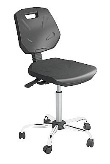 CHEMA ESDСтул антистатический CHEMA ESD. Материал сиденья и спинки - мягкий литой полиуретан черного цвета. Регулировка высоты (газлифт) 500 – 690 мм. Cопротивление (Ω): cпинка - не более 107 Ом, сиденье - не более 107 Ом.24 950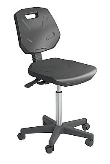 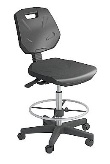 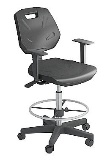 CHEMAМатериал сиденья и спинки (со всех сторон) – полиуретан, цвет – чёрный. Регулировка высоты (газлифт) 500 – 690 мм, регулировка угла наклона спинки, роликовые или стационарные опоры (на выбор). 21 670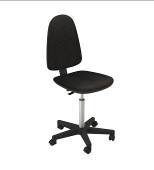 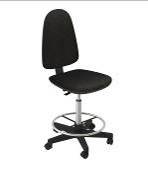 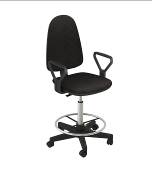 С2Материал сиденья и спинки - кожзаменитель черного цвета. Регулировка высоты (газлифт) 500 – 690 мм, роликовые или стационарные опоры (на выбор).10 210Внешний видВнешний видМодельОписаниеЦЕНА, руб. с НДС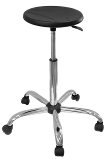 ДЕКО ESDТабурет антистатический ДЕКО ESD. Материал сиденья (со всех сторон) – полиуретан, цвет – чёрный. Регулировка высоты (газлифт) 500 – 690 мм. Cопротивление (Ω): сиденье - не более 107 Ом.13 810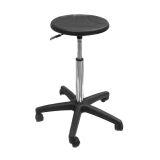 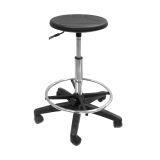 ДЕКОМатериал сиденья (со всех сторон) – полиуретан, цвет – чёрный. Регулировка высоты (газлифт) 500 – 690 мм, роликовые или стационарные опоры (на выбор).10 350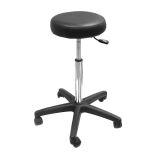 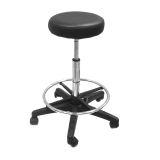 Т2Материал сиденья – кожзаменитель, цвет – чёрный. Регулировка высоты (газлифт) 500 – 690 мм, роликовые или стационарные опоры (на выбор).6 540НАИМЕНОВАНИЕПРИМЕНЯЕМОСТЬЦЕНА, руб. с НДСВысокий газлифт (вместо стандартного)Регулировка по высоте в диапазоне 570 – 820 мм1 490Опорное кольцо для ногДля всех типов табуретов и стульев4 470Стационарные (неподвижные) опорыДля всех типов табуретов и стульев, кроме ESD830Антистатические стационарные опоры (дополнительно)Для стульев GEMA ESD и ДЕКО ESD3 520Антистатические ролики (дополнительно)Для стульев GEMA ESD и ДЕКО ESD3 520Прорезиненные роликовые опоры (вместо стандартных роликов)Для всех типов табуретов и стульев, кроме ESD810Прорезиненные ролики со стопором (вместо стандартных роликов)Для всех типов табуретов и стульев, кроме ESD1 840Прорезиненные Ролики (дополнительно)Для всех типов табуретов и стульев, кроме ESD1 180Хромированное пятилучие (вместо пластикового)Для всех типов табуретов и стульев2 460ПодлокотникиДля стульев С21 290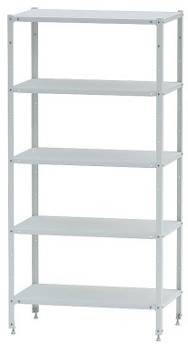 МодельРазмеры(ШхГхВ), ммОПИСАНИЕЦЕНА стеллажа, руб. с НДСЦЕНА доп. полки, руб. с НДССТ-12-31000х300х2000Базовая комплектация - 4 полкиНагрузка на каждую полку до 80 кгОбщая нагрузка на стеллаж до 400 кг10 8901 410СТ-12-41000х400х2000Базовая комплектация - 4 полкиНагрузка на каждую полку до 80 кгОбщая нагрузка на стеллаж до 400 кг12 0501 650СТ-12-51000х500х2000Базовая комплектация - 4 полкиНагрузка на каждую полку до 80 кгОбщая нагрузка на стеллаж до 400 кг13 2401 870СТ-12-61000х600х2000Базовая комплектация - 4 полкиНагрузка на каждую полку до 80 кгОбщая нагрузка на стеллаж до 400 кг14 3402 200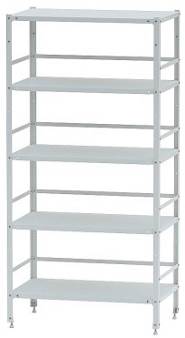 МодельРазмеры(ШхГхВ), ммОПИСАНИЕЦЕНА стеллажа, руб. с НДСЦЕНА доп. полки, руб. с НДССТ-13-31000х300х2000Базовая комплектация - 4 полкиНагрузка на каждую полку до 80 кгОбщая нагрузка на стеллаж до 400 кг12 7202 090СТ-13-41000х400х2000Базовая комплектация - 4 полкиНагрузка на каждую полку до 80 кгОбщая нагрузка на стеллаж до 400 кг14 6302 400СТ-13-51000х500х2000Базовая комплектация - 4 полкиНагрузка на каждую полку до 80 кгОбщая нагрузка на стеллаж до 400 кг16 0202 700СТ-13-61000х600х2000Базовая комплектация - 4 полкиНагрузка на каждую полку до 80 кгОбщая нагрузка на стеллаж до 400 кг17 2403 040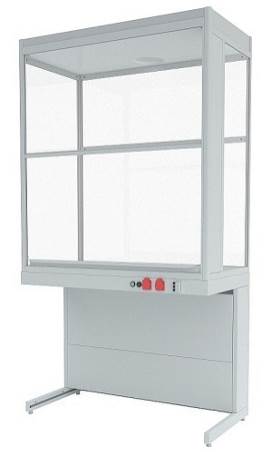 МодельРазмеры(ШхГхВ), ммМатериалы столешницМодельРазмеры(ШхГхВ), ммGranTecЛК-900 ШВ-У900х650х2300111 860ЛК-1200 ШВ-У1200х650х2300129 390ЛК-1500 ШВ-У1500х600х2300149 810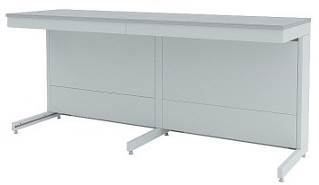 МодельРазмеры(ШхГхВ), ммМатериалы столешницМатериалы столешницМатериалы столешницМодельРазмеры(ШхГхВ), ммCPLGranTecLab HPLЛК-1800 СЛ-Д1800х650х90045 52070 77071 280ЛК-2100 СЛ-Д2100х650х90050 75079 30079 850ЛК-2400 СЛ-Д2400х650х90056 11089 04089 840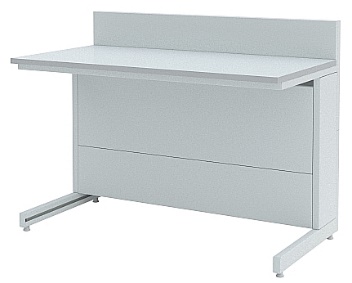 МодельРазмеры(ШхГхВ), ммМатериалы столешницМатериалы столешницМодельРазмеры(ШхГхВ), ммCPLLab HPLЛК-1200 СЛ-Пр1200х650х75024 78038 480ЛК-1500 СЛ-Пр1500х650х75029 54045 350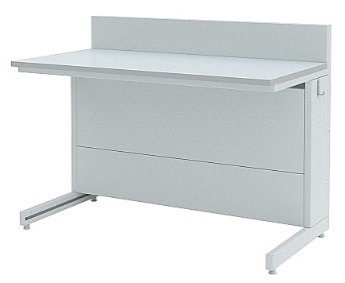 МодельРазмеры(ШхГхВ), ммМатериалы столешницМатериалы столешницМодельРазмеры(ШхГхВ), ммCPLLab HPLЛК-1200 СЛ-У1200х650х75023 88036 410ЛК-1500 СЛ-У1500х650х75027 06042 880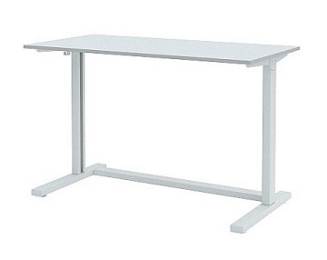 МодельРазмеры(ШхГхВ), ммМатериалы столешницМатериалы столешницМодельРазмеры(ШхГхВ), ммCPLLab HPLЛК-600 С-У600х600х75014 14019 600ЛК-900 С-У900х600х75016 63024 940ЛК-1200 С-У1200х600х75018 27028 960ЛК-1500 С-У1500х600х75022 44034 370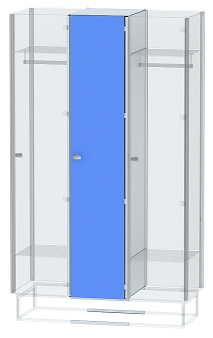 МодельРазмеры(ШхГхВ), ммМатериал корпусаМодельРазмеры(ШхГхВ), ммHPLШГС-1400х525х198528 500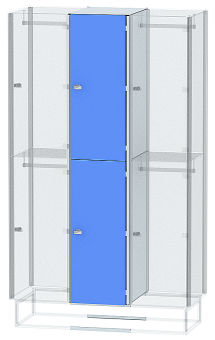 МодельРазмеры(ШхГхВ), ммМатериал корпусаМодельРазмеры(ШхГхВ), ммHPLШГС-2400х525х198526 600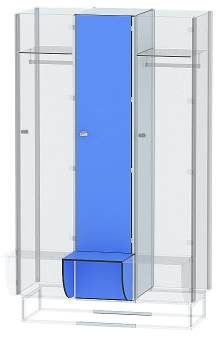 МодельРазмеры(ШхГхВ), ммМатериал корпусаМодельРазмеры(ШхГхВ), ммHPLШГС-1-СК400х525х198531 100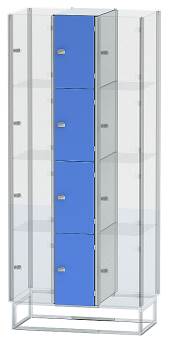 МодельРазмеры(ШхГхВ), ммМатериал корпусаМодельРазмеры(ШхГхВ), ммHPLШГС-4300х525х198530 250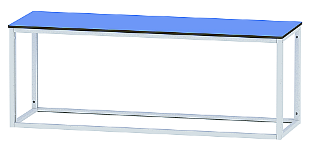 МодельРазмеры(ШхГхВ), ммМатериал корпусаМодельРазмеры(ШхГхВ), ммHPLСК-СТ1000х400х4508 700СК-СТ1200х400х45011 400НАИМЕНОВАНИЕПРИМЕНЯЕМОСТЬЦЕНА, руб. с НДСКрючок трехрожковый (вместо штанги для вешалок)Для шкафов ШГС-1, ШГС-1-СК, ШГС-2670Электронный замокДля шкафов ШГС-1, ШГС-1-СК, ШГС-2, ШГС-45 740